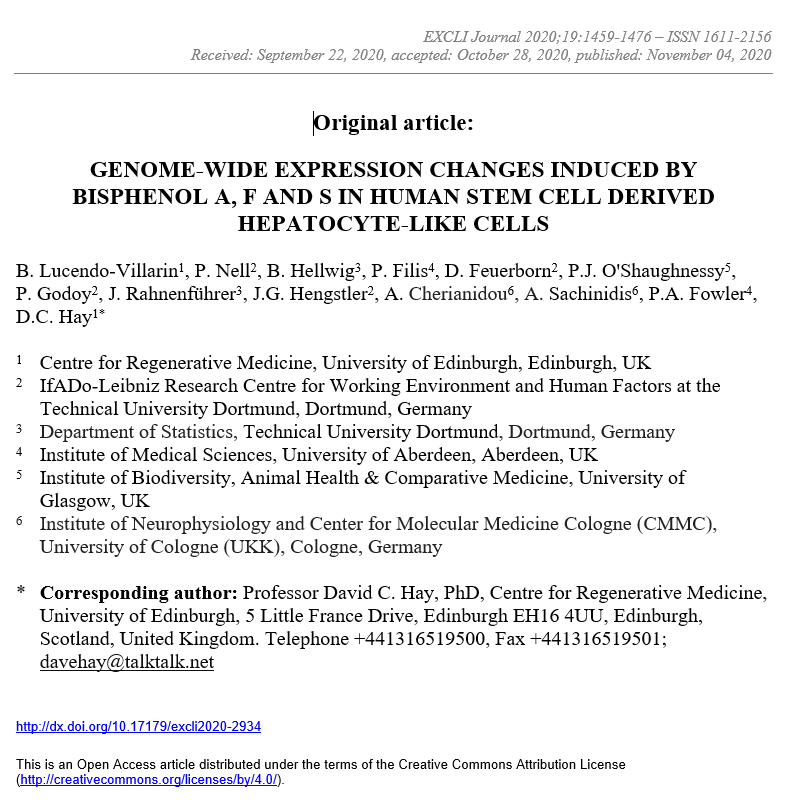 Supplementary Table 11: Antibodies employed in immunofluorescence studiesAntigenManufacturerHostDilutionHNF4αSanta CruzRabbit1:100AlbuminAbcamMouse1:100Alpha-fetoproteinAbcamMouse1:500IgGDAKORabbit1:400IgGDAKOMouse1:400Alexa Fluor 568 anti rabbitLife TechnologiesDonkey1:400Alexa Fluor 488 anti mouseLife TechnologiesGoat1:400